            Советы музыкального руководителя для родителей.  Выполнила Окутина К.Ш.                                       для младших и старших дошкольников                     «Значение русского фольклора  в развитии и воспитании ребенка» Воспитание гражданина и патриота, знающего и любящего свою Родину, ее традиции и культуру- важная задача не только педагогической работы в дошкольных образовательных учреждениях, но и для родителей, воспитывающих своих детей. Данная задача не может быть успешно решена без глубокого познания духовного богатства своего народа, освоения народной культуры.        Родители -  самые значимые и любимые для ребёнка люди. Авторитет родителей неоспорим. Детский фольклор дает возможность родителям уже на ранних этапах жизни ребенка приобщать его к сказкам, песням, былинам, потешкам  и другим жанрам народной культуры.                                 Что же относится к детскому фольклору?Пестушки – песенки, которыми сопровождается уход за ребенком.Колыбельные- песенки на ночь.Поскакушки- веселые стишки на коленях у мамы, для малышей.Потешки – игры взрослого с ребенком (с его пальчиками, ручками).Заклички – обращения к явлениям природы (к солнцу, ветру, дождю, снегу, радуге, деревьям).Приговорки- обращения к насекомым, птицам, животным, к природе, предметам  быта и повседневным деяниям.        Считалки –коротенькие стишки, служащие для справедливого распределения ролей в играх.Скороговорки и чистоговорки – незаметно обучающие детей правильной и быстрой речи.Молчанки- игра призывающая к тишине.Пословицы и поговорки -устные краткие изречения на самые разные темы.Загадки- словесные головоломки Частушки- шуточные музыкальные куплеты.Дразнилки – веселые, шутливые, метко называющие какие- то смешные стороны  в особенностях  поведения ребенка.Прибаутки, шутки, перевертыши – забавные песенки, которые своей необычностью веселят детей.Докучные сказочки – сказки у которых нет конца  и которые можно обыгрывать   множество раз.Игры и забавы- активная форма развития ребенка.Песни.Пляски и хороводы.Сказки.Былина-это песни- сказания о богатырях, народных героях и исторических событиях          Древней Руси.                                               Некоторые примеры детского фольклора.Пестушки:При ушибе ребёнка:   У кошки боли́, 
У собаки боли́, 
У лошадки боли́, а у Ванюшки не боли́. Когда ребёнку пора спать, и он начинает зевать: -Один зевок — на потолок, 
Другой — на спинку, 
Третий — на постельку! Говорят, когда ребенок плачет:Ты, Катюшечка, не плачь,
Я куплю тебе калач,
На шею повешу,
А потом утешу.  Потешки:1. Водичка-водичка,
Умой мое личико,
Чтобы глазки блестели,
Чтобы щечки краснели,
Чтоб смеялся роток,
Чтоб кусался зубок.2.Мальчик-пальчик, где ты был?
С этим братцем - в лес ходил,
С этим братцем - щи варил,
С этим братцем - кашу ел,
С этим братцем - песни пел.3.Этот пальчик - дедушка,
Этот пальчик - бабушка,Этот пальчик - мамочка,
Этот пальчик - папочка,
Этот пальчик - я,
Вот и вся моя семья! Заклички: 1.Гром, гром,
Не бей в наш дом!
А бей в колоду,
В болотную воду —
Жабке напиться,
Блошке утопиться!2.Пеки, пеки, солнышко,
Красное ведрышко!
Рано-рано играй,
Своих деток согревай!
Твои детки плачут,
По камушкам скачут! 3.Вихрь, вихрь, не на меня, а на злого старика!
Он в мышиной норе, на медвежьей тропе!Приговорки:1.Кукушка, кукушкаСерое брюшко.Прокукуй мне ку-ку-Сколько лет жить на веку?2.Баба сеяла горох,Обвалился потолок,  и сказала баба –Ох!Считалки:                                                            1.Серый зайка вырвал травку.    Положил ее на лавку,                                                          Кто травку возьмет,                                                             Тот и вон пойдет.                                                                  2. На златом крыльце сидели: Царь, царевич, Король, Королевич,  Сапожник, портной-                                                         Кто ты будешь такой?Скороговорки:   1.У Сени и Сани в сетях сом с усами.                                2. Был в саду переполох,                                                Там расцвел чертополох.                                                    Чтобы сад твой не заглох,                                               Прополи чертополох!                                                            Дразнилки: .1.Командир полка-нос до потолка. Уши до дверей, а сам ,как воробей! 2. Любопытному на рынке, Прищемили нос в корзинке!Шутки: У зимы в лесу изба  На все стороны резьба!
 Два столба хрустальных врыты,
 Сторожить приставлены.
 Ледяные окна скрыты
 Ледяными ставнями.
 На шесте на ледяном
Ворон ходит ходуном.Прибаутки:Свет-светлячок, посвети в кулачок!Посвети немножко, дам тебе горошка,Кувшин творога, кусок пирога.Перевертыши:   1.Вы послушайте, ребята,
Несклалушечку спою,
Замесил кренделя-баранки,
Проглотил мужик дугу.
2.Ехала деревня мимо мужика,
Вдруг из-под собаки лают ворота.
Выбежала скалка с бабою в руках.
«Тпру», — сказала лошадь, а мужик заржал.
Лошадь ела сено, а мужик овес.
Лошадь села в сани, а мужик повез.
Докучные сказочки:1.У нашего Гришеньки Под окном вишенки.У Семёна в саду клёны,У Алёны — дуб зелёный,У Марины — куст малины,У Арины — две рябины,У Тараски — лыка связка.Хороша ли моя сказка?Хороша!У нашего ГришенькиПод окном вишенки.У Семёна в саду клёны,У Алёны — дуб зелёный,У Марины — куст малины,У Арины — две рябины,У Тараски — лыка связка.Хороша ли моя сказка?…. и.т.д.                                                                           2. -Сказать ли тебе сказку про белого бычка?   -  Скажи.  -  Ты скажи, да я скажи,      да сказать ли тебе  сказку про белого бычка?    - Скажи.    -Ты скажи, да я скажи, да чего у нас будет, да доколь это будет!      Сказать ли  тебе  сказку  про белого бычка?...и т.д.           Поскакушки:1.Поехали с орехами на бочке, на бочке.По ровненькой дорожке, по кочкам, по кочкам.По оврагам, по оврагам,По ухабам, по ухабам,На высо-о-кую горку, в  ямку-бух!   2.Пришёл медведь к броду, бултых в воду! Уж он мок, мок, мок,Уж он кис, кис, кис,Вымок, выкис, вылез, высох.Встал на колоду —Бултых в воду!                                                                                                                                                                                                                                                                                                                                                       Колыбельные:1.Ай, качи, качи, качи,Прилетели к нам грачи,Прилетели, поглядели,На ворота наши сели.Ворота-то скрип, скрип,А Кирюшка спит, спит.А-а-а-а-а-а-а-а, а  Кирюшка спит, спит.2.Ай, люли-люли-люлиАй, люли-люли-люли,Прилетели журавли,Прилетели журавли-Сказку Маше принесли.Журавли-то мохноногиНе нашли пути-дороги.Они сели на ворота,А ворота скрип-скрип.Не будите у нас Машу,У нас Маша спит-спит.Молчанки: 1.Сорок амбаров сухих тараканов,
сорок кадушек болотных лягушек,
сорок ковшей вареных вшей –
кто промолвит, тот и съест.
 2.Тише, мыши- кот на крыше
Кошку за уши ведет;
Кошка драна, хвост облез,
Кто промолвит, тот и съест. Пословицы и поговорки:1.При солнышке тепло, при матери добро.2.Изба детьми весела.3.Птица рада весне, а дитя матери. Загадки: 1.Взглянешь — заплачешь, а краше его на свете нет. (Ответ — солнце.)2.Над бабкиной избушкой висит хлеба краюшка. (Ответ — месяц.)3.Белая морковка зимой растет, весною бесследно исчезает. (Ответ —   сосулька.)  Игры и забавы:                                             «У дядюшки Трифона» Описание игры. Играющие берутся за руки, образуя круг, один человекостается в середине круга. Все говорят: У дядюшки Трифона семеро детей,Семеро детей, семеро сыновей. Они не пьют, не едят, Друг на дружку глядят. И все делают вот так. При этом стоящий в середине круга водящий выполняет какое-либо движение, а все играющие должны его повторить. Тот, кто не успеет или не точновыполнит движение, платит фант.                                                             «Мороз - Красный нос"
Описание. По краям игровой площадки очерчиваются границы двух «домов». В одном из них собираются игроки.
Водящий, т.е. Мороз - Красный нос, встает посреди площадки и говорит:
Я Мороз - Красный нос,
Всех морожу без разбора.
Разберусь со всеми скоро,
Кто сейчас решится
В дальний путь пуститься!
Играющие в ответ скандируют:
Не боимся мы угроз
И не страшен нам мороз!
И тут же бегут в противоположный «дом». Мороз пытается их догнать и «заморозить»: те, кого он успевает коснуться рукой, замирают на месте.
По окончании перебежки они либо выбывают из игры, либо остаются в «замороженном» положении на последующие туры. В этом случае выигрывает тот, кто останется последним, избежавшим прикосновения Мороза.                                                                           «Ручеек»Игроки становятся в ряд парочками, берутся за руки и поднимают их над головой, образуя длинный ручеек. Участник, оставшийся в одиночестве, проходит через ручеек, и  разбивая любую пару, выбирает себе друга. Игрок, у которого забрали пару, отправлялся в начало ручейка искать нового друга.Частушки: 1.Это что за поросенок,
Где дырявый пятачок,
Почему не слышно визга?
Это ж, братец, кабачок!

2. Наш баран богатый барин.
Он себе обновку справил.
То ли шуба, то ль кафтан,
Не поймет теперь и сам!3.Вы послушайте меня,
Я частушки буду петь:
Сидит заяц на березе,
В бане парится медведь! Песенки: «Как у наших у ворот»1.Как у наших у ворот, -2 раза   Ай, люли, у ворот – 2 раза2.Муха песенки поет,-2 раза    Ай, люли, вот поет.-2 раза3.Комар музыку ведет,-2 раза   Ай, люли, вот ведет.-2 раза4.Стрекоза плясать пошла,    Муравья с собой звала    Ай, люли, позвала-2раза.5.Муравейка, милый мой,    Попляши – ка ты со мной,    Ай, люли, ты со мной.-2раза6.Уж я рад бы поплясать,    Да устал я, мне не встать,   Ай, люли, мне не встать.-2 раза.«Как пошли наши подружки»1.Как пошли наши подружкиВ лес по ягоды гулять.Дело, дело, дело, делоВ лес по ягоды гулять.2.Они ягод не набрали,А подружку потеряли.Жалко, жалко, жалко, жалкоА подружку потеряли.3.Что любимую подружку,Катеринушку.Жалко, жалко, жалко, жалко,Катеринушку.4.Ты, ау, ау, Катюшка,Наша милая подружка.Где ты, где ты, где ты, где тыНаша милая подружка?4.Не в лесу ли заблудилась,Не в траве ли заплелась?Где ты, где ты, где ты, где тыНе в траве ли заплелась? Ау!В русском фольклоре каким-то особенным образом сочетаются слово, музыкальный ритм, напевность. Адресованные детям потешки, прибаутки, заклички, песенки будут звучать, как ласковый говорок, выражать заботу, нежность, веру в благополучное будущее. В пословицах и поговорках кратко и метко оцениваются различные жизненные позиции, высмеиваются человеческие недостатки, восхваляются положительные качества. Особое место в произведениях устного народного творчества занимает уважительное отношение к труду, восхищение мастерством человеческих рук. Благодаря этому фольклорные произведения являются богатейшим источником познавательного и нравственного развития детей.                                                                                                                    Спасибо за внимание!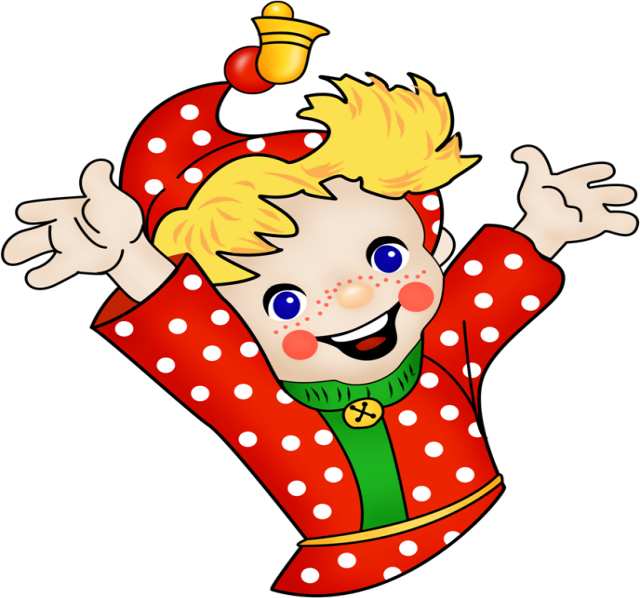 
                              МДОУ № 281-г. Ярославль – ноябрь 2023